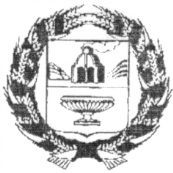 АДМИНИСТРАЦИЯ ЗАРИНСКОГО РАЙОНААЛТАЙСКОГО КРАЯП О С Т А Н О В Л Е Н И Е18.06.2020                                                                                                                   № 316г. ЗаринскВ соответствии с Федеральным законом от 06.10.2003 № 131-ФЗ «Об общих принципах организации местного самоуправления в Российской Федерации»,  Федеральным законом от 21.11.2011 г. № 323-ФЗ «Об основах охраны здоровья граждан в российской Федерации», законом Алтайского края от 08.04.2013 г. № 10-ЗС «О регулировании отдельных отношений в сфере охраны здоровья граждан на территории Алтайского края», со статьей 179 Бюджетного кодекса Российской Федерации, Уставом муниципального образования Заринский район Алтайского края и постановлением Администрации Заринского района от 23.07.2014 № 575 «Об утверждении порядка разработки, реализации и оценки эффективности муниципальных программ Заринского района», в целях обеспечения краевого государственного бюджетного учреждения «Центральная городская больница г. Заринска, филиал Заринская районная поликлиника» медицинскими кадрами, в соответствии с его потребностями, привлечения и закрепления медицинских кадров, улучшения качества и доступности медицинской помощи населению района, Администрация районаП О С Т А Н О В Л Я Е Т:1. Внести изменения в муниципальную программу «Улучшение обеспечения КГБУЗ «Центральная городская больница г. Заринска, филиал Заринская районная поликлиника» медицинскими кадрами на 2020-2022 годы», утверждённую постановлением Администрации Заринского района Алтайского края от 05.12.2019 года № 756, согласно приложению.2. Данное постановление опубликовать в районной газете «Знамя Ильича» и разместить на официальном сайте Администрации Заринского района Алтайского края.3. Контроль исполнения данного постановления возложить на временно исполняющего полномочия главы Заринского района В.К. Тимирязева.Временно исполняющий полномочия главы Заринского района                                                                                     В.К. ТимирязевИзменения в муниципальную программу «Улучшение обеспечения КГБУЗ «Центральная городская больница г. Заринска, филиал Заринская районная поликлиника» медицинскими кадрами на 2020-2022 годы»1. Абзац 1 пункта 5.2.2 раздела 5 «Общий объем финансовых ресурсов, необходимых для реализации муниципальной программы» изложить в следующей редакции: Ежемесячная компенсационная выплата специалисту, не являющемуся участником государственной программы Российской Федерации «Развитие здравоохранения» («Земский доктор», «Сельский фельдшер»), состоящему в трудовых отношениях с КГБУЗ «Центральная городская больница, г.Заринск» и проживающему в жилом помещении на условии договора найма жилого помещения, производится выплата в течение трех лет, не ранее 1-го числа месяца, следующего за месяцем в котором был заключен трудовой договор, с учетом даты заключения двустороннего договора найма жилого помещения (договора аренды жилья) в размере 5,0 тыс. рублей в месяц.О внесении изменений в муниципальную программу «Улучшение обеспечения КГБУЗ «Центральная городская больница  г. Заринска, филиал Заринская районная поликлиника» медицинскими кадрами на 2020-2022 годы», утверждённую постановлением Администрации Заринского района Алтайского края от 05.12.2019 № 756Приложение к постановлению Администрации Заринского района Алтайского краяот  «18» июня 2020  № 316